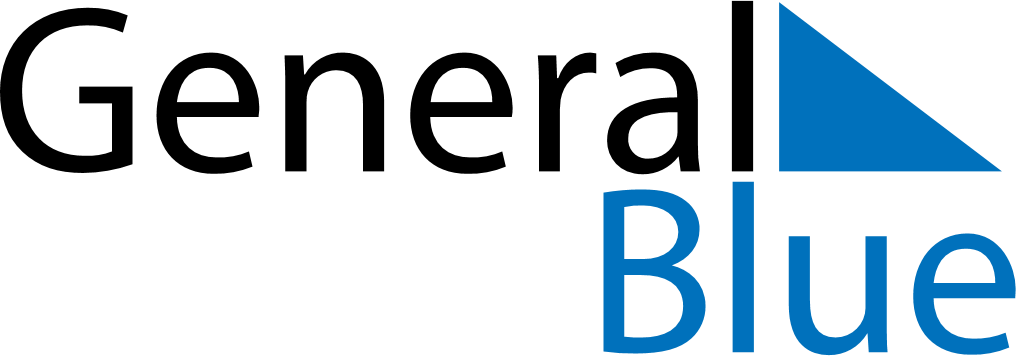 February 2023February 2023February 2023United StatesUnited StatesMONTUEWEDTHUFRISATSUN12345678910111213141516171819Valentine’s Day20212223242526Washington’s Birthday2728